Hora de calendario: ¿Para debate?Un curso de educación continúa para profesionales de cuidado infantil y educación temprana.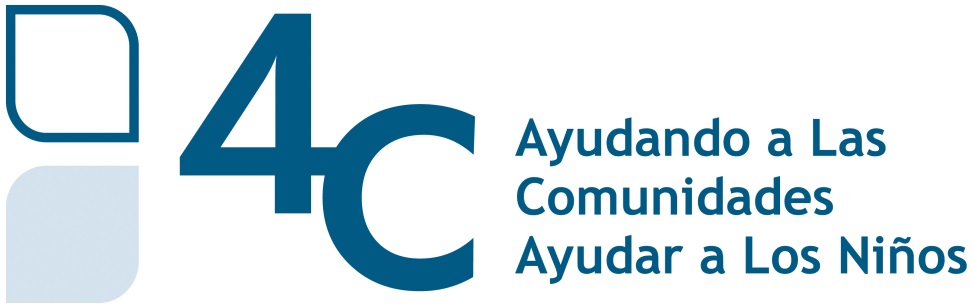 4-C5 Odana CourtMadison WI 53719608-271-9181	800-750-KIDSFax: 608-271-5380Página web: www.4-C.org	correo electrónico: espanol@4-c.org2 horas de educación continua Nivel 1 en el registroWI áreas de competencia:Experiencias de aprendizaje, estrategias y plan de estudiosGracias por elegir 4-C para satisfacer sus necesidades de educación continua. Para recibir horas de educación continua para este curso, deberá hacer lo siguiente:1. Completar la reflexión previa al entrenamiento.2. Lea cualquier artículo y revise las hojas de sugerencias, el contenido en línea u otros materiales en este paquete3. Complete las tareas4. Complete el Formulario de reflexión posterior a la capacitación, evaluación del curso y asistencia al registro Después de haber completado los cuatro pasos, correo o correo electrónico:AsignacionesReflexión Pre-EntrenamientoReflexión post-entrenamientoEvaluaciónFormulario de asistencia al registro a:4-C Atención: Capacitaciones en español5 Odana CourtMadison WI 53719espanol@4-C.org Cuando recibamos estos documentos, revisaremos la tarea para completarla satisfactoriamente. Si se cumple, ingresaremos la capacitación en el Registro y devolveremos sus reflexiones y tareas con un certificado de finalización. Puede esperar el certificado dentro de dos semanas después de que 4-C reciba sus materiales. Si no ha completado la tarea con éxito, le devolveremos los materiales y le pediremos que vuelva a enviar su trabajo.Si tiene alguna pregunta con respecto a los materiales o las tareas, contáctenos al 608-271-9181 o espanol@4-C.org.Tenga en cuenta que solo el registrante pagado puede devolver la tarea completada. Tendrá un año a partir de la fecha en que se compró la capacitación para completar este curso.Gracias por permitir que 4-C atienda sus necesidades de capacitación y los mejores deseos.Michelle Garcia4-CReflexión Pre-Entrenamiento¿Por qué elegí este curso?¿Qué es lo que ya sé sobre este tema?¿Cómo se sirven las comidas actualmente en mi programa?¿Qué espero aprender?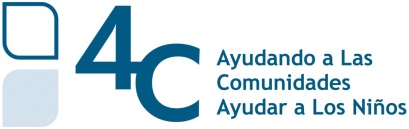 Introducción Al entrar en un aula de preescolar (o, a veces, incluso en un grupo más joven), no es raro ver a un grupo de niños sentados en círculo con el maestro dirigiendo una actividad de calendario. La discusión puede incluir los días de la semana, el mes y algunos recuentos de memoria.Muchos grupos de niños y maestros participan en esta misma actividad todos los días y muchos grupos de niños y maestros experimentan una mayor cantidad de problemas de conducta desafiantes durante este tiempo. Los maestros a menudo informan que sienten la necesidad de proporcionar este tipo de instrucción directa para enseñar habilidades matemáticas, a pesar de las investigaciones que indican que la mayoría de los niños no pueden entender el concepto de tiempo relacionado con los calendarios hasta los 7 o 8 años de edad, y algunas veces incluso más tarde. Cuando lea el siguiente artículo, revise las hojas de sugerencias y complete sus tareas, tenga en cuenta lo siguiente: sus intenciones para las actividades que proporciona, el desarrollo de los niños, las conductas de los niños durante estas actividades y los niveles de interés de los niños. Mantener estas cosas en mente lo ayudará a responder las preguntas que se formulen más adelante y lo ayudará en su práctica reflexiva.Tarea 1Lea el artículo, “Calendar Time for Young Children Good Intentions Gone Awry” encontrado en este enlace: https://www.naeyc.org/sites/default/files/globally-shared/downloads/PDFs/resources/pubs/calendartime.pdfAl leer el artículo, tenga en cuenta sus propias prácticas e intenciones.Tarea 2Revise las hojas de consejos 1 y 2. Teniendo en cuenta la información de las hojas de consejos y el artículo, ¿cuáles son los mensajes que usted como educador puede llevar al considerar las prácticas de calendario?Tarea 3Lea cada uno de los siguientes escenarios y enumere los conceptos que el niño está aprendiendo. Hoja de consejos 2, Conceptos de matemáticas para niños en edad preescolar, se puede utilizar como guía.Escenario 1Se acerca la hora de la merienda en el aula preescolar. Los niños participan en el tiempo de libre elección y Sonya, la maestra de preescolar, está preparando la mesa para la merienda. Ella mira la tabla de trabajos y ve que es el turno de Claira de ser ayudante de merienda. Claira se une a Sonya en la preparación de la mesa colocando primero una servilleta en cada lugar. Sonya le pregunta a Claira: “¿Cuántas servilletas necesitaremos hoy?” Al principio, Claira no está segura, por lo que Sonya recomienda que cuente a los niños. Usando la tabla de asistencia diaria, donde los niños colocan su imagen cada mañana a medida que llegan, Claira toca cada foto con el dedo y cuenta de 1 a 14. "Necesitamos 14 hoy", grita Claira, mientras camina hacia la pila de servilletas con una sonrisa en la cara. Sonya dice: "Así es, contaste a cada persona que está aquí hoy para averiguar cuántas servilletas necesitaremos", y le da un puntaje de cinco. Claira procede a poner una servilleta en cada lugar, contando cada una mientras la coloca sobre la mesa. Conceptos que el niño está aprendiendo:Escenario # 2Jacob, de tres años, le pregunta a su maestro: "¿Cuándo vamos a salir?" El maestro y Jacob caminan hacia el horario de fotos visuales que se encuentra en la pared. La maestra señala la foto que muestra el tiempo de juego libre y dice: "En este momento estamos jugando libremente, el próximo será el desayuno" (señalando la foto, "y luego saldremos afuera". Jacob dice "está bien" y regresa a la zona de la manzana donde estaba jugando. Más tarde, cuando llega el papá de Jacob, Jacob le muestra el horario de fotos a su papá y dice: "Comemos merienda después del descanso", señalando cada foto.Conceptos que el niño está aprendiendo:Escenario # 3Una de las muchas opciones disponibles durante el tiempo de libre elección hoy en día es rebotar en la mesa. El maestro ha provisto muchas cuentas de diferentes colores en tazones pequeños junto con limpiadores de tuberías. Poco después de que comience la libre elección, dos niños se acercan a la mesa y comienzan a hacer cuentas. La maestra se sienta a su lado. Los niños están eligiendo al azar cuentas para poner en sus limpiadores de tuberías, mientras conversan sobre sus planes para el tiempo fuera. El maestro se une a ellos, se sienta en la mesa y pone cuentas en un limpiador de tuberías (mientras escanea el aula y observa a los demás).Interactuando), en un patrón de azul blanco, azul blanco... Uno de los niños se da cuenta de las cuentas de la maestra y comienza a colocar sus cuentas en un patrón también, azul rojo, azul rojo. El maestro comenta: "Hiciste un patrón, cuenta azul, cuenta roja, cuenta azul, cuenta roja. "El niño sonríe y responde:" Sí, como el tuyo. "La atención de los maestros se dirige al área de limpieza. Ella deja su limpiador de tuberías con el patrón iniciado en la mesa y se levanta para revisar el área de limpieza. Más tarde, ella consulta con los niños que están haciendo cuentas y ve que uno de los niños está agregando cuentas en el patrón apropiado al limpiador de tuberías que la maestra había comenzado.Conceptos que el niño está aprendiendo:Tarea 4Considere su propio entorno de aprendizaje temprano y cree una lista de 4 alternativas al hora del calendario (aparte de lo que se enumera en el artículo) Incluya el propósito de la actividad (lo que espera que los niños obtenga o aprendan de la actividad/rutina/experiencia. Consulte la página de consejos según sea necesario. 1.2.3.4.Hoja de consejo 1: Aprendizaje activo Según la filosofía del Currículo Creativo, “los niños pequeños aprenden mejor haciendo. Aprender no es solo repetir lo que alguien más dice; requiere pensamiento activo y experimentación para descubrir cómo funcionan las cosas y aprender de primera mano sobre el mundo en que vivimos”.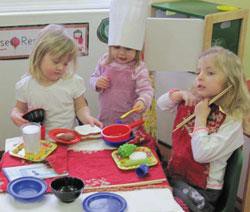 Teniendo en cuenta este "pensamiento activo" y la "experimentación", es importante tener en cuenta el punto de vista de los niños cuando estás en el aula. Después de todo, "en sus primeros años, los niños exploran el mundo a su alrededor utilizando todos sus sentidos (tocar, probar, escuchar, oler y mirar)".Recuerde que cultivar la curiosidad de los niños y participar en sus naturalezas de exploración natural puede abrir su aula a una variedad de actividades y experiencias sensorialesHoja de consejos 2: Conceptos de matemáticas para niños en edad preescolarLas siguientes habilidades se basan en los estándares de desempeño de los Estándares de Aprendizaje Temprano de Wisconsin bajo el dominio de Cognición y Conocimiento General. Tenga en cuenta que los siguientes conceptos matemáticos no se desarrollan necesariamente en una secuencia particular y que cada niño tendrá su propio patrón de desarrollo.Explora, reconoce y describe, formas y relaciones espaciales.Explora formas y relaciones espaciales.Reconoce formas básicas.Arma rompecabezas de al menos 15 piezas que se cruzanDemuestra una comprensión de los números y el conteo.Cuenta con 1 a 1 correspondencia hasta 20 objetos y puede decir el número que viene a continuación.Nombre y puede escribir símbolos numéricos del 1 al 20 y más allá.Debe contar de memoria hasta 100 y puede contar hasta 100 por 5 y por 10.Entiende operaciones y relaciones numéricasComparar cantidades concretas para determinar cuál tiene más, menos o lo mismo.Reconoce que un conjunto de objetos sigue siendo la misma cantidad si se reorganiza físicamente.Identifica “1 más” y “1 menos”Une y separa grupos de objetos.Reconoce que hay partes que conforman un todo y reconoce "menos que" un todo.Estima y usa palabras como más que, menos / menos que, aproximadamente, cerca, aproximadamente y en medio.Utiliza los atributos de los objetos para comparación y patrón.Categoriza objetos basados ​​en similitud física o funcional.Empareja objetosOrdena y / o describe objetos por uno o más atributos o características.Utiliza palabras posicionales y comparativas para demostrar la dirección y ubicación de la comprensión (arriba, abajo, abajo, arriba, debajo, arriba y al lado)Reconoce, duplica, extiende patrones simples y crea patrones originales.Localiza cuál de los 5 objetos no pertenece a la misma clase o categoría.Empareja al menos 6 elementos según clase o categoríaAgrupa grupos con igual número de objetos hasta 10.Entiende el concepto de medida.Reconocer objetos se pueden medir por altura, longitud y pesoDetermina más, menos, muchos y pocos.Comparaciones y pedidos por tamaño.Categoriza y secuencia intervalos de tiempo y utiliza el lenguaje asociado con el tiempo en situaciones cotidianas.Identifica monedas y entiende su valor.Utiliza herramientas para explorar la medición.Categoriza, secuencia intervalos de tiempo en situaciones cotidianas, y demuestra un conocimiento del tiempo relacionado con un relojExplora, compara y describe la longitud, el peso o el volumen utilizando medidas estándarRecopila, describe y registra información utilizando todos los sentidos.Dibuja y describe imágenes de objetos y acciones de la memoria.Describe y registra información a través de una variedad de medios, incluyendo discusiones, dibujos, mapas, gráficos y tablasComienza a aplicar la información recopilada a situaciones similares mediante el diseño de tablas o gráficos propios.Hora de calendario	 Nombre:  	Reflexión post entrenamiento¿Qué es una o más cosas que obtuve de este entrenamiento?¿Qué es una cosa que implementaré en mi programa como resultado de esta capacitación?¿Qué podría impedirme continuar con estas nuevas prácticas?¿Qué más me gustaría aprender sobre este tema?Hora de calendarioEvaluaciónEsta capacitación ha aumentado mi comprensión del tema.(Muy en desacuerdo)	1	2	3	4	5	(Totalmente de acuerdo)Los materiales eran fáciles de entender	SI	NO Comentarios:Los materiales de lectura me ayudaron a completar las tareas.	SI	NO Comentarios:Las tareas fueron útiles.	SI	NOComentarios:Ordenaras otro curso de 4-C	SI	NO Comentarios:¿Cómo podríamos mejorar este curso?(POR FAVOR GIRE LA PÁGINA PARA MÁS PREGUNTAS)Estas preguntas opcionales se utilizan en nuestros informes de fin de año a nuestras fuentes de financiamiento. Sus respuestas serán confidenciales.Por favor, marque las categorías que se aplican a usted:___cuidado familiar ___cuidado grupal___cuidado edad escolar___Personal del distrito escolar	Otro, por favor liste:  	Forma de asistencia para el Registry Hora del calendario: ¿para debate?Primer Nombre: 	 Apellido:  	Identificación de REGISTRY o su fecha de nacimiento y los últimos 5 de su número de seguro social:#ID de Registry 	OÚltimos 5 dígitos del número de seguro social					YFecha de nacimiento 	/ 	/ 	